FOR IMMEDIATE RELEASE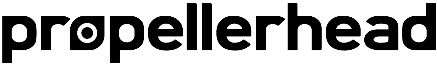 Propellerhead Releases Layers Rack ExtensionGet inspired and create more music by layering pristine audio samples of sought-after synths from the 80’s and 90’sStockholm, Sweden, September 14, 2017 – Propellerhead today released Layers, a new Reason Rack Extension. Layers Quadrasonic Sample Player is a virtual sample collection of vintage synthesizers, re-imagined in a modern, creative instrument. You can access new sounds and get inspired by layering and sculpting pristine audio samples from classic 80’s and 90’s synth keyboards to create new music.“Layers is a new type of Rack Extension instrument that provides great sounding samples from some of the most sought-after synths,” stated Mats Karlöf, Propellerhead Product Manager. “In addition to the great sounding samples, Layers also offers the flexibility to create and design your own sounds or access an expansive library of patches from expert sound designers.”The bulk of the Layers sample set was created by recording a collection of rare and sought-after synthesizers from the golden age of analog. The instruments sampled include Alesis Andromeda A6, Roland Juno-60, Jupiter-4, Korg Poly-800, Moog Prodigy, Waldorf Microwave, and Oberheim Matrix, to name a few*.With four separate layers of samples, comprehensive effects and modulation, and a built-in step sequencer to trigger your sounds, Layers is the instrument that will bring out your best ideas when you need them. You can skip straight to the music with Layers’ built-in patches from expert sound designers, or get creative and create your own sounds from Layers’ first-class sample sets. With an easy-to grasp interface, it’s easier than ever to bring out your own rich, evolving synth sounds to suit your musical needs.For a limited-time only, Propellerhead is offering a 30% off discount for Layers until September 30, 2017. To learn more about Layers, visit www.propellerheads.se for further details.Watch the Layers video here.* All product names used are trademarks of their respective owners, and in no way constitute an association or affiliation with Propellerhead Software. Any products or trademarks mentioned are solely used to identify the products whose sound was studied during development and/or for comparison purposes only.Pricing and AvailabilityLayers is available for immediate download via the Propellerhead store and will retail for $99 USD / €99 EUR.For a limited-time, save 30% off and get Layers for $69 USD / €69 EUR. Offer ends September 30, 2017. Visit www.propellerheads.se for further details.Photo file: Layers.JPGPhoto caption: User interface for Propellerhead Layers Reason Rack Extension.About Propellerhead SoftwareFormed in 1994, Propellerhead Software is a privately owned company based in Stockholm, Sweden. Renowned for its musician-centric approach, Propellerhead has created some of the world’s most innovative music software applications, interfaces and technology standards.Musicians, producers and the media have praised Reason, ReCycle and ReBirth applications for being inspiring, great sounding and of superior quality. Technologies such as ReWire and the REX file format are de-facto industry standards, implemented in all major music software.Today, Propellerhead’s products are used all over the world by hundreds of thousands of professionals and enthusiasts for all kinds of music making. http://www.propellerheads.sePress ContactsFor further assistance and more information, please contact our PR representative:Ed James
ed@clynemedia.comFor on-line press releases, high-resolution images and other media resources, please go to www.propellerheads.se/press